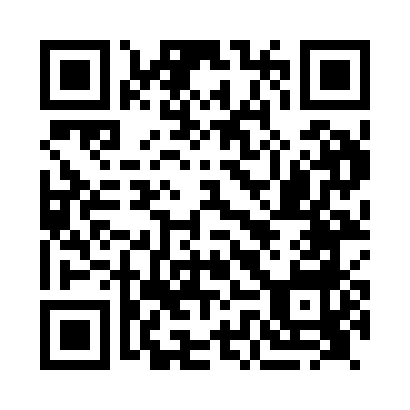 Prayer times for Brampton Bryan, Herefordshire, UKWed 1 May 2024 - Fri 31 May 2024High Latitude Method: Angle Based RulePrayer Calculation Method: Islamic Society of North AmericaAsar Calculation Method: HanafiPrayer times provided by https://www.salahtimes.comDateDayFajrSunriseDhuhrAsrMaghribIsha1Wed3:395:401:096:178:3810:402Thu3:365:381:096:188:4010:433Fri3:335:361:086:198:4210:464Sat3:305:341:086:208:4310:485Sun3:275:321:086:218:4510:516Mon3:245:311:086:228:4710:547Tue3:205:291:086:238:4810:588Wed3:185:271:086:248:5010:599Thu3:175:251:086:258:5211:0010Fri3:165:241:086:268:5311:0111Sat3:155:221:086:278:5511:0212Sun3:145:201:086:288:5711:0213Mon3:135:191:086:298:5811:0314Tue3:135:171:086:309:0011:0415Wed3:125:151:086:319:0111:0516Thu3:115:141:086:329:0311:0617Fri3:105:131:086:329:0411:0618Sat3:105:111:086:339:0611:0719Sun3:095:101:086:349:0711:0820Mon3:085:081:086:359:0911:0921Tue3:085:071:086:369:1011:0922Wed3:075:061:086:379:1211:1023Thu3:075:041:086:389:1311:1124Fri3:065:031:096:389:1411:1225Sat3:065:021:096:399:1611:1226Sun3:055:011:096:409:1711:1327Mon3:055:001:096:419:1811:1428Tue3:044:591:096:419:2011:1429Wed3:044:581:096:429:2111:1530Thu3:034:571:096:439:2211:1631Fri3:034:561:096:439:2311:16